БАШҠОРТОСТАН РЕСПУБЛИКАҺЫ                                      РЕСПУБЛИка БАШКОРТОСТАН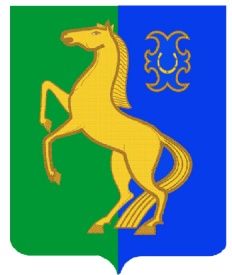                ЙƏРМƏКƏЙ районы                                                     совет сельского поселения        муниципаль РАЙОНЫның                                                  спартакский сельсовет                              СПАРТАК АУЫЛ СОВЕТЫ                                                     МУНИЦИПАЛЬНОГО РАЙОНА            ауыл БИЛƏмƏҺе советы                                                       ЕРМЕКЕЕВСКий РАЙОН452182, Спартак ауыл, Клуб урамы, 4                                              452182, с. Спартак, ул. Клубная, 4    Тел. (34741) 2-12-71                                                                                    Тел. (34741) 2-12-71       Тел. (34741) 2-12-71,факс 2-12-71                                                                  Тел. (34741) 2-12-71,факс 2-12-71       е-mail: spartak_selsovet@maiI.ru                                                                      е-mail: spartak_selsovet@maiI.ru                                                  КАРАР                         № 378                  РЕШЕНИЕ          « 31»  июля 2019 й.	                                  «31» июля 2019 гО публичных  слушаниях по проекту решения совета сельского поселения Спартакский сельсовет муниципального района Ермекеевский район Республики Башкортостан «О внесении изменений и дополнений в решение Совета сельского поселения Спартакский  сельсовет муниципального района Ермекеевский  район Республики Башкортостан от 08.11.2019 года № 295  «О Правилах землепользования и застройки сельского поселения Спартакский сельсовет муниципального района Ермекеевский район Республики Башкортостан»        В соответствии со статьей 28 Федерального закона  «Об общих принципах организации местного самоуправления в Российской Федерации» от 06.10.2003 года №131-ФЗ,	Совет сельского поселения Спартакский сельсовет муниципального района Ермекеевский район Республики Башкортостан РЕШИЛ:Назначить публичные слушания по проекту  решения Совета   сельского поселения Спартакский сельсовет муниципального района Ермекеевский район Республики Башкортостан «О внесении изменений и дополнений в решение Совета сельского поселения Спартакский  сельсовет муниципального района Ермекеевский  район Республики Башкортостан от 08.11.2019 года № 295 «О Правилах землепользования и застройки сельского поселения Спартакский сельсовет муниципального района Ермекеевский район Республики Башкортостан»  на 20 августа 2019 года (время и место проведения: 14.00 часов, в здании СДК с. Спартак).Определить следующий состав комиссии по подготовке и проведению публичных слушаний:            председатель - Гафурова Ф.Х. - глава сельского поселения Спартакский сельсовет муниципального района Ермекеевский район Республики Башкортостан,      зам. председателя - Максимова Е.И. – председатель постоянной  комиссии Совета сельского поселения Спартакский сельсовет муниципального района Ермекеевский район РБ по бюджету, налогам, вопросам муниципальной собственности;          секретарь комиссии -    Сокова Н.З. -, депутат Совета сельского поселения Спартакский сельсовет муниципального района Ермекеевский район Республики Башкортостан.Организацию и проведение публичных слушаний по проекту решения Совета сельского поселения Спартакский сельсовет муниципального района Ермекеевский район РБ «О Правилах землепользования и застройки сельского поселения Спартакский сельсовет муниципального района Ермекеевский район Республики Башкортостан» возложить на комиссию по подготовке и проведению публичных слушаний.Установить, что письменные предложения жителей сельского поселения Спартакский сельсовет муниципального района Ермекеевский район Республики Башкортостан направляются в Совет сельского поселения Спартакский сельсовет муниципального района Ермекеевский район Республики Башкортостан (по адресу:  с. Спартак, ул. Клубная,4)  до 15 августа 2019 года.     5.  Проект решения Совета сельского поселения Спартакский сельсовет  муниципального района Ермекеевский район Республики Башкортостан «О Правилах землепользования и застройки сельского поселения Спартакский сельсовет муниципального района Ермекеевский район Республики Башкортостан» разместить на сайте администрации сельского поселения Спартакский сельсовет муниципального района Ермекеевский район Республики Башкортостан, обнародовать на  информационных стендах в администрации сельского поселения Спартакский сельсовет муниципального района Ермекеевский район Республики Башкортостан.Глава сельского поселенияСпартакский сельсовет                                                      Ф.Х.Гафурова 